Во времена любые достоин славы тот,Кто как зеницу ока Отчизну бережет!	В преддверии праздника «День защитника Отечества», традиционно, в ГКОУ «Специальная (коррекционная) школа-интернат № 1» прошли соревнования «А, ну-ка, мальчики!»	В ходе соревнований ребята продемонстрировали  свои достижения в области физкультуры и спорта, ловкость, выдержку, умение достигать поставленных целей в команде.	 На соревнованиях присутствовали  гости - представители Северо-Кавказского  регионального  поисково-спасательного  отряда  МЧС России».Конкурс «Хоккеист»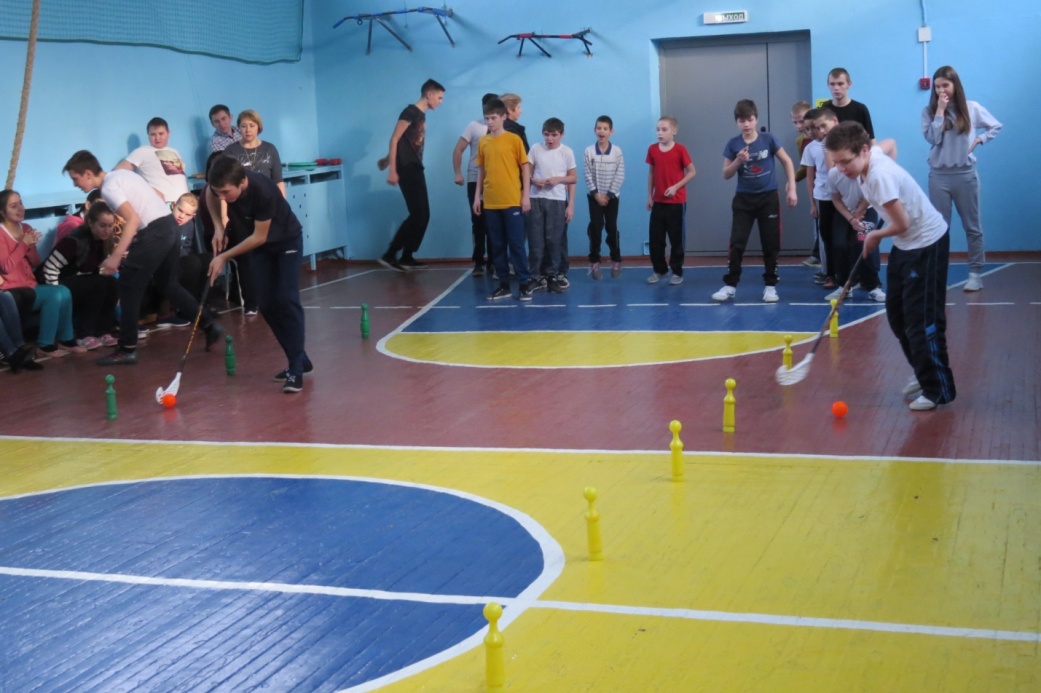 Полоса препятствий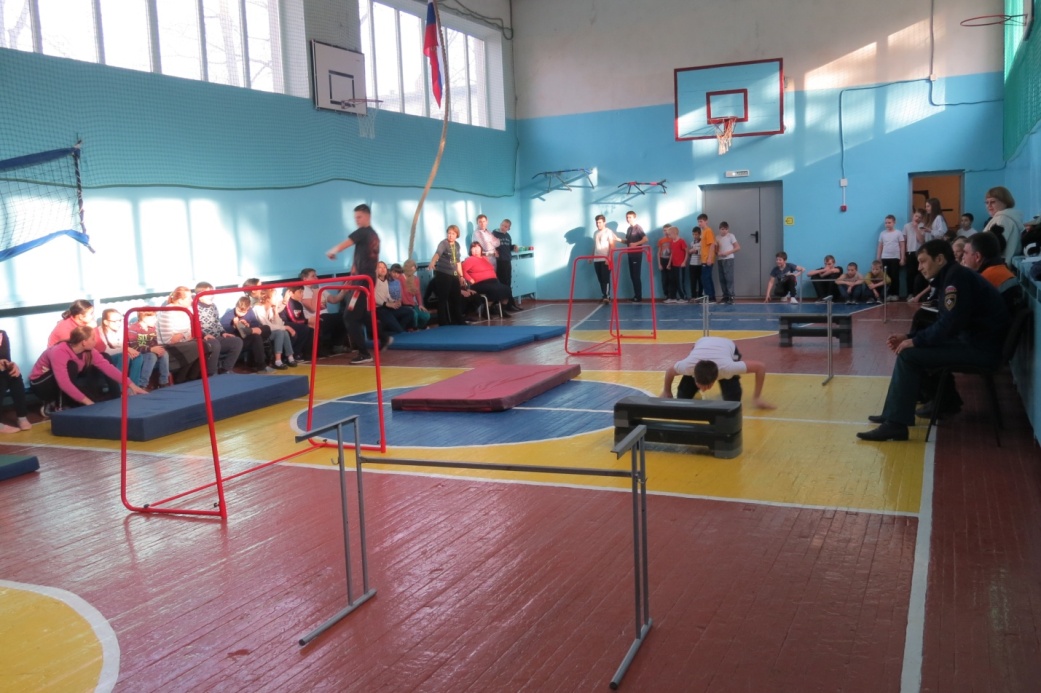 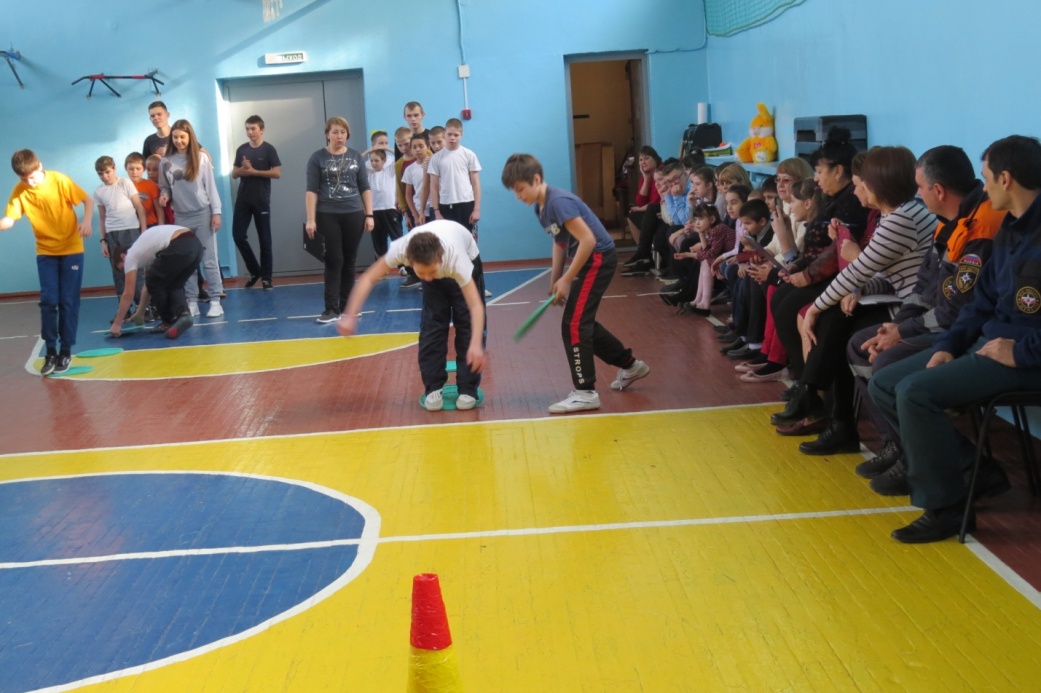 «Шифровка» - задача участников - расшифровать текст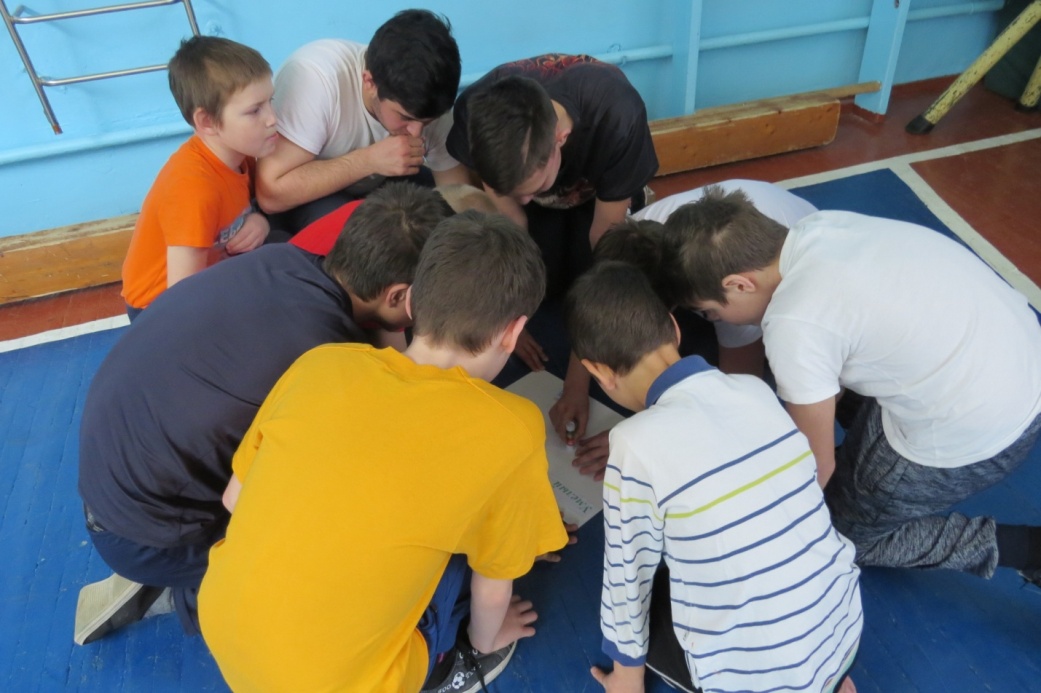 Поздравления победителям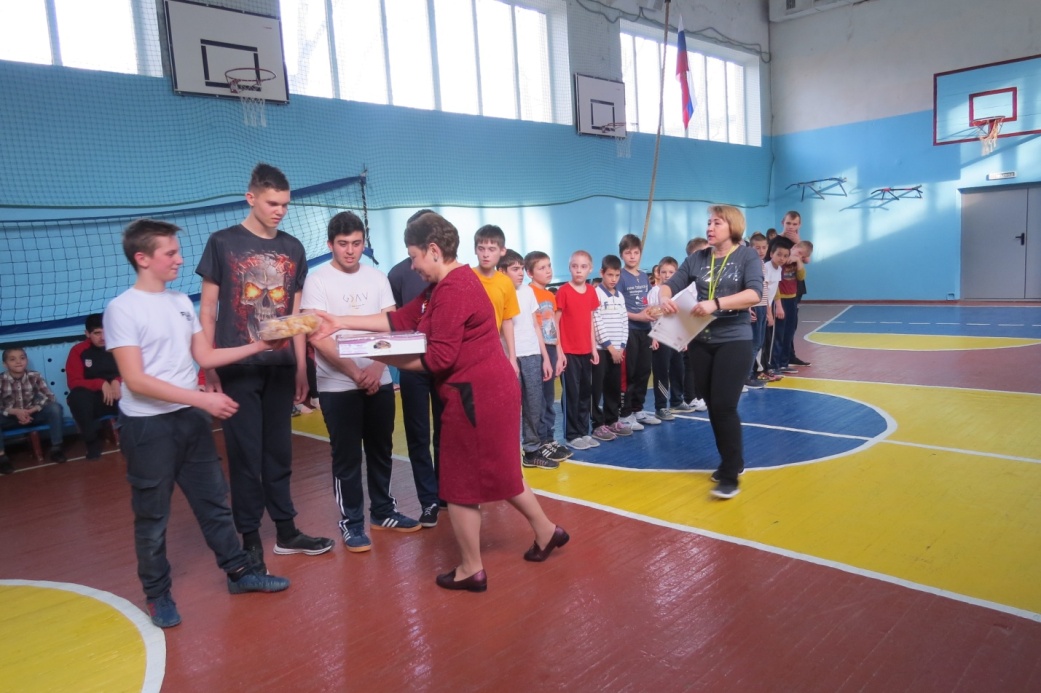 Мужчин святое право - Отчизну защищать!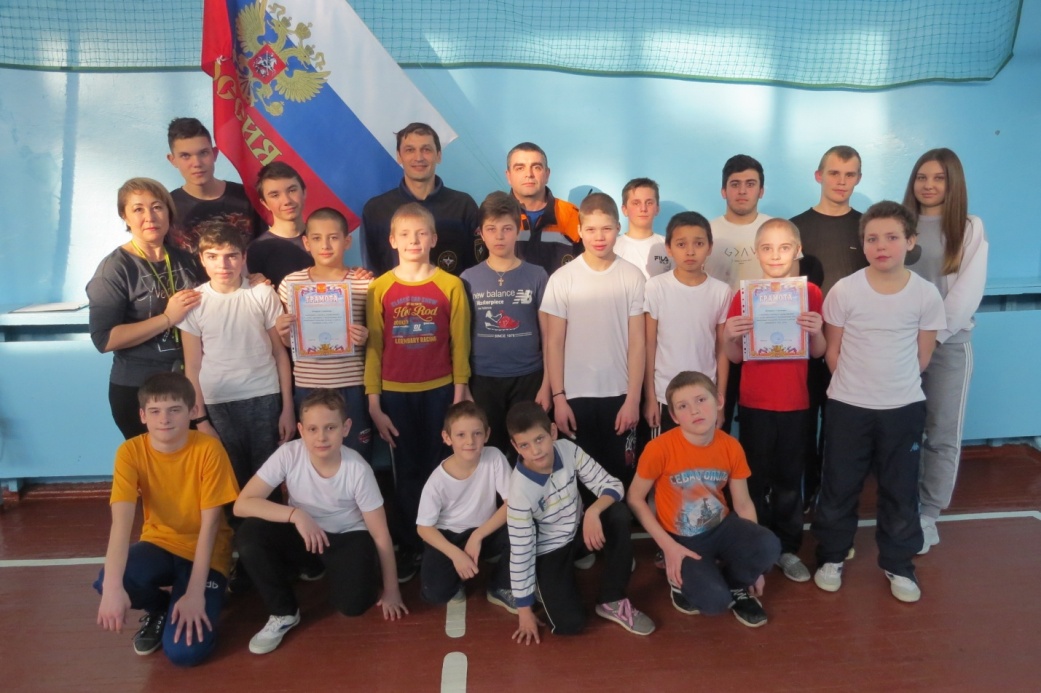 